提醒的話：1. 請同學詳細填寫，這樣老師較好做統整，學弟妹也較清楚你提供的意見，謝謝！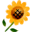 2. 甄選學校、科系請填全名；甄選方式與過程內容書寫不夠請續寫背面。會問一         3. 可直接上輔導處網站https://sites.google.com/a/yphs.tw/yphsc/「甄選入學」區下載本表格，    以電子檔郵寄至yphs316@gmail.com信箱，感謝你！　　　　　              甄選學校甄選學校大同大學大同大學大同大學大同大學甄選學系甄選學系工業設計系工業設計系學生學測分數國英數社自總■大學個人申請□科技校院申請入學□軍事校院■大學個人申請□科技校院申請入學□軍事校院■大學個人申請□科技校院申請入學□軍事校院■正取□備取□未錄取■正取□備取□未錄取學測分數121113121159■大學個人申請□科技校院申請入學□軍事校院■大學個人申請□科技校院申請入學□軍事校院■大學個人申請□科技校院申請入學□軍事校院■正取□備取□未錄取■正取□備取□未錄取甄選方式與過程■面試佔(   50 　%)一、形式：（教授：學生）人數=（ 2 ：4　），方式：       口試，分三階段                二、題目：一、1.高中最擅長科目(回答結合工設更好)2.你認為上大學後要加強的科目二、1.上次大哭是什麼時候，Why?2.你18年來做過最叛逆的是?3.你的社團生活三、產品評述(把你帶進一個room，然後你們四個面前會有一堆(大概10張)校網內找得到的學生得獎作品稿)在房間中要仔細看那些產品，要問在場老師這東西要幹什麼，之後會帶到另一個地方問你1.最喜歡?Why?2.最不順眼?Why?3.如果你能改良其中一個要怎麼改?■備審資料佔(     %)   或  □術科實作佔(     %)  或  □筆試佔(     %)就是你作品集的電子檔□其他佔(     %)請註明其他方式，如：小論文■面試佔(   50 　%)一、形式：（教授：學生）人數=（ 2 ：4　），方式：       口試，分三階段                二、題目：一、1.高中最擅長科目(回答結合工設更好)2.你認為上大學後要加強的科目二、1.上次大哭是什麼時候，Why?2.你18年來做過最叛逆的是?3.你的社團生活三、產品評述(把你帶進一個room，然後你們四個面前會有一堆(大概10張)校網內找得到的學生得獎作品稿)在房間中要仔細看那些產品，要問在場老師這東西要幹什麼，之後會帶到另一個地方問你1.最喜歡?Why?2.最不順眼?Why?3.如果你能改良其中一個要怎麼改?■備審資料佔(     %)   或  □術科實作佔(     %)  或  □筆試佔(     %)就是你作品集的電子檔□其他佔(     %)請註明其他方式，如：小論文■面試佔(   50 　%)一、形式：（教授：學生）人數=（ 2 ：4　），方式：       口試，分三階段                二、題目：一、1.高中最擅長科目(回答結合工設更好)2.你認為上大學後要加強的科目二、1.上次大哭是什麼時候，Why?2.你18年來做過最叛逆的是?3.你的社團生活三、產品評述(把你帶進一個room，然後你們四個面前會有一堆(大概10張)校網內找得到的學生得獎作品稿)在房間中要仔細看那些產品，要問在場老師這東西要幹什麼，之後會帶到另一個地方問你1.最喜歡?Why?2.最不順眼?Why?3.如果你能改良其中一個要怎麼改?■備審資料佔(     %)   或  □術科實作佔(     %)  或  □筆試佔(     %)就是你作品集的電子檔□其他佔(     %)請註明其他方式，如：小論文■面試佔(   50 　%)一、形式：（教授：學生）人數=（ 2 ：4　），方式：       口試，分三階段                二、題目：一、1.高中最擅長科目(回答結合工設更好)2.你認為上大學後要加強的科目二、1.上次大哭是什麼時候，Why?2.你18年來做過最叛逆的是?3.你的社團生活三、產品評述(把你帶進一個room，然後你們四個面前會有一堆(大概10張)校網內找得到的學生得獎作品稿)在房間中要仔細看那些產品，要問在場老師這東西要幹什麼，之後會帶到另一個地方問你1.最喜歡?Why?2.最不順眼?Why?3.如果你能改良其中一個要怎麼改?■備審資料佔(     %)   或  □術科實作佔(     %)  或  □筆試佔(     %)就是你作品集的電子檔□其他佔(     %)請註明其他方式，如：小論文■面試佔(   50 　%)一、形式：（教授：學生）人數=（ 2 ：4　），方式：       口試，分三階段                二、題目：一、1.高中最擅長科目(回答結合工設更好)2.你認為上大學後要加強的科目二、1.上次大哭是什麼時候，Why?2.你18年來做過最叛逆的是?3.你的社團生活三、產品評述(把你帶進一個room，然後你們四個面前會有一堆(大概10張)校網內找得到的學生得獎作品稿)在房間中要仔細看那些產品，要問在場老師這東西要幹什麼，之後會帶到另一個地方問你1.最喜歡?Why?2.最不順眼?Why?3.如果你能改良其中一個要怎麼改?■備審資料佔(     %)   或  □術科實作佔(     %)  或  □筆試佔(     %)就是你作品集的電子檔□其他佔(     %)請註明其他方式，如：小論文■面試佔(   50 　%)一、形式：（教授：學生）人數=（ 2 ：4　），方式：       口試，分三階段                二、題目：一、1.高中最擅長科目(回答結合工設更好)2.你認為上大學後要加強的科目二、1.上次大哭是什麼時候，Why?2.你18年來做過最叛逆的是?3.你的社團生活三、產品評述(把你帶進一個room，然後你們四個面前會有一堆(大概10張)校網內找得到的學生得獎作品稿)在房間中要仔細看那些產品，要問在場老師這東西要幹什麼，之後會帶到另一個地方問你1.最喜歡?Why?2.最不順眼?Why?3.如果你能改良其中一個要怎麼改?■備審資料佔(     %)   或  □術科實作佔(     %)  或  □筆試佔(     %)就是你作品集的電子檔□其他佔(     %)請註明其他方式，如：小論文■面試佔(   50 　%)一、形式：（教授：學生）人數=（ 2 ：4　），方式：       口試，分三階段                二、題目：一、1.高中最擅長科目(回答結合工設更好)2.你認為上大學後要加強的科目二、1.上次大哭是什麼時候，Why?2.你18年來做過最叛逆的是?3.你的社團生活三、產品評述(把你帶進一個room，然後你們四個面前會有一堆(大概10張)校網內找得到的學生得獎作品稿)在房間中要仔細看那些產品，要問在場老師這東西要幹什麼，之後會帶到另一個地方問你1.最喜歡?Why?2.最不順眼?Why?3.如果你能改良其中一個要怎麼改?■備審資料佔(     %)   或  □術科實作佔(     %)  或  □筆試佔(     %)就是你作品集的電子檔□其他佔(     %)請註明其他方式，如：小論文■面試佔(   50 　%)一、形式：（教授：學生）人數=（ 2 ：4　），方式：       口試，分三階段                二、題目：一、1.高中最擅長科目(回答結合工設更好)2.你認為上大學後要加強的科目二、1.上次大哭是什麼時候，Why?2.你18年來做過最叛逆的是?3.你的社團生活三、產品評述(把你帶進一個room，然後你們四個面前會有一堆(大概10張)校網內找得到的學生得獎作品稿)在房間中要仔細看那些產品，要問在場老師這東西要幹什麼，之後會帶到另一個地方問你1.最喜歡?Why?2.最不順眼?Why?3.如果你能改良其中一個要怎麼改?■備審資料佔(     %)   或  □術科實作佔(     %)  或  □筆試佔(     %)就是你作品集的電子檔□其他佔(     %)請註明其他方式，如：小論文■面試佔(   50 　%)一、形式：（教授：學生）人數=（ 2 ：4　），方式：       口試，分三階段                二、題目：一、1.高中最擅長科目(回答結合工設更好)2.你認為上大學後要加強的科目二、1.上次大哭是什麼時候，Why?2.你18年來做過最叛逆的是?3.你的社團生活三、產品評述(把你帶進一個room，然後你們四個面前會有一堆(大概10張)校網內找得到的學生得獎作品稿)在房間中要仔細看那些產品，要問在場老師這東西要幹什麼，之後會帶到另一個地方問你1.最喜歡?Why?2.最不順眼?Why?3.如果你能改良其中一個要怎麼改?■備審資料佔(     %)   或  □術科實作佔(     %)  或  □筆試佔(     %)就是你作品集的電子檔□其他佔(     %)請註明其他方式，如：小論文■面試佔(   50 　%)一、形式：（教授：學生）人數=（ 2 ：4　），方式：       口試，分三階段                二、題目：一、1.高中最擅長科目(回答結合工設更好)2.你認為上大學後要加強的科目二、1.上次大哭是什麼時候，Why?2.你18年來做過最叛逆的是?3.你的社團生活三、產品評述(把你帶進一個room，然後你們四個面前會有一堆(大概10張)校網內找得到的學生得獎作品稿)在房間中要仔細看那些產品，要問在場老師這東西要幹什麼，之後會帶到另一個地方問你1.最喜歡?Why?2.最不順眼?Why?3.如果你能改良其中一個要怎麼改?■備審資料佔(     %)   或  □術科實作佔(     %)  或  □筆試佔(     %)就是你作品集的電子檔□其他佔(     %)請註明其他方式，如：小論文■面試佔(   50 　%)一、形式：（教授：學生）人數=（ 2 ：4　），方式：       口試，分三階段                二、題目：一、1.高中最擅長科目(回答結合工設更好)2.你認為上大學後要加強的科目二、1.上次大哭是什麼時候，Why?2.你18年來做過最叛逆的是?3.你的社團生活三、產品評述(把你帶進一個room，然後你們四個面前會有一堆(大概10張)校網內找得到的學生得獎作品稿)在房間中要仔細看那些產品，要問在場老師這東西要幹什麼，之後會帶到另一個地方問你1.最喜歡?Why?2.最不順眼?Why?3.如果你能改良其中一個要怎麼改?■備審資料佔(     %)   或  □術科實作佔(     %)  或  □筆試佔(     %)就是你作品集的電子檔□其他佔(     %)請註明其他方式，如：小論文心得與建議◎備審資料製作建議：  好好地做作品吧，東西越多越多元越有自己的個性當然越好，你如果準備要念工設作品集當然要好好做。◎整體準備方向與建議：   基本上我認為大同就是分數夠高妳又肯表達大概都會上   面試是團面，盡力讓自己做到比別人好，不要每題都搶著回答，思考好再舉手，而且回答要讓人留下印象。◎備審資料製作建議：  好好地做作品吧，東西越多越多元越有自己的個性當然越好，你如果準備要念工設作品集當然要好好做。◎整體準備方向與建議：   基本上我認為大同就是分數夠高妳又肯表達大概都會上   面試是團面，盡力讓自己做到比別人好，不要每題都搶著回答，思考好再舉手，而且回答要讓人留下印象。◎備審資料製作建議：  好好地做作品吧，東西越多越多元越有自己的個性當然越好，你如果準備要念工設作品集當然要好好做。◎整體準備方向與建議：   基本上我認為大同就是分數夠高妳又肯表達大概都會上   面試是團面，盡力讓自己做到比別人好，不要每題都搶著回答，思考好再舉手，而且回答要讓人留下印象。◎備審資料製作建議：  好好地做作品吧，東西越多越多元越有自己的個性當然越好，你如果準備要念工設作品集當然要好好做。◎整體準備方向與建議：   基本上我認為大同就是分數夠高妳又肯表達大概都會上   面試是團面，盡力讓自己做到比別人好，不要每題都搶著回答，思考好再舉手，而且回答要讓人留下印象。◎備審資料製作建議：  好好地做作品吧，東西越多越多元越有自己的個性當然越好，你如果準備要念工設作品集當然要好好做。◎整體準備方向與建議：   基本上我認為大同就是分數夠高妳又肯表達大概都會上   面試是團面，盡力讓自己做到比別人好，不要每題都搶著回答，思考好再舉手，而且回答要讓人留下印象。◎備審資料製作建議：  好好地做作品吧，東西越多越多元越有自己的個性當然越好，你如果準備要念工設作品集當然要好好做。◎整體準備方向與建議：   基本上我認為大同就是分數夠高妳又肯表達大概都會上   面試是團面，盡力讓自己做到比別人好，不要每題都搶著回答，思考好再舉手，而且回答要讓人留下印象。◎備審資料製作建議：  好好地做作品吧，東西越多越多元越有自己的個性當然越好，你如果準備要念工設作品集當然要好好做。◎整體準備方向與建議：   基本上我認為大同就是分數夠高妳又肯表達大概都會上   面試是團面，盡力讓自己做到比別人好，不要每題都搶著回答，思考好再舉手，而且回答要讓人留下印象。◎備審資料製作建議：  好好地做作品吧，東西越多越多元越有自己的個性當然越好，你如果準備要念工設作品集當然要好好做。◎整體準備方向與建議：   基本上我認為大同就是分數夠高妳又肯表達大概都會上   面試是團面，盡力讓自己做到比別人好，不要每題都搶著回答，思考好再舉手，而且回答要讓人留下印象。◎備審資料製作建議：  好好地做作品吧，東西越多越多元越有自己的個性當然越好，你如果準備要念工設作品集當然要好好做。◎整體準備方向與建議：   基本上我認為大同就是分數夠高妳又肯表達大概都會上   面試是團面，盡力讓自己做到比別人好，不要每題都搶著回答，思考好再舉手，而且回答要讓人留下印象。◎備審資料製作建議：  好好地做作品吧，東西越多越多元越有自己的個性當然越好，你如果準備要念工設作品集當然要好好做。◎整體準備方向與建議：   基本上我認為大同就是分數夠高妳又肯表達大概都會上   面試是團面，盡力讓自己做到比別人好，不要每題都搶著回答，思考好再舉手，而且回答要讓人留下印象。◎備審資料製作建議：  好好地做作品吧，東西越多越多元越有自己的個性當然越好，你如果準備要念工設作品集當然要好好做。◎整體準備方向與建議：   基本上我認為大同就是分數夠高妳又肯表達大概都會上   面試是團面，盡力讓自己做到比別人好，不要每題都搶著回答，思考好再舉手，而且回答要讓人留下印象。E-mail手機